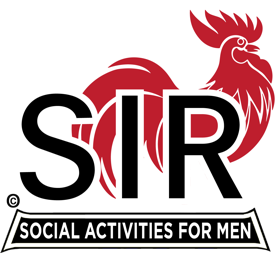 LAS TRAMPAS BRANCH 116BRANCH EXECUTIVE COMMITTEE ZOOM MEETING MINUTESFebruary 15, 2021Big Sir Sam Beret called the meeting to order at 8:30 am.Assistant Secretary Alan Pope confirmed a quorum was present.  Executive Committee members in attendance were:Big SIR Sam Beret Little SIR Fred WachowiczAssistant Secretary Alan PopeTreasurer Alan Fitzgerald Assistant Treasurer Al SatakeMembership Phil GoffDirectors Michael BarringtonRoger CraigKevin DonahueGary BoswellAl FarbmanFred WachowiczDarrell McClaughryAlso attending were Committee Chairmen:  Mike Ward, Neil Schmidt, Don Schroeder, Bernie Wroblewski, Jerry Hicks, Mike Schneider, and Ron Armijo.     Secretary’s Report:  Assistant Secretary Alan Pope asked if there were any changes or corrections to the January 18, 2021, minutes as distributed.  There was one change noted and a final version will be sent to the BEC. A motion to approve the minutes with the correction was made and seconded.  The motion was approved.Treasurer’s Report:Treasurer Alan Fitzgerald reported that January was a slow month financially and February is starting out the same.An electronic accounting system has been developed for golf accounting.  Ron Armijo created the system by using parts of the general accounting system. Arrangements have been made with our Bank of America Business Rep. to meet and adjust signatures on the Golf account and start the process to obtain a credit card for the Golf account.  The card will be used to pay for the away events and the balance will be paid off each month. The BEC already received a copy of the January ending bank balance.  Previously a mid-month report was sent but now the ending balance report will coincide with the closure of the books at the end of the month. Standing ReportsActivities:  Mike Ward reportedLast week the State SIRS approved outside activities for SIR branches. For our  branch that means bocce ball,  9 and 18-hole golf, golf lessons, pickle ball, fishing, and (walking).  Covid protocols for each activity need to be approved by the BEC.Prior to the meeting, Mike emailed the Branch 116 Covid protocols for 9 and 18 hole golfers and for golf lesson.  Those protocols will be posted on the website on those areas so golfers will read them. Protocols for other outdoor activities such as Amiable Amblers and Pickle Ball will be forthcoming. It’s likely that the BEC will need to meet next week to approve additional draft protocols for outdoor activities.Travel activity is low due to Covid restrictions.Membership:Phil Goff reported:The 2021 Membership Roster was mailed out and that process worked well.There are no new members and no resignations.Vaccine SurveyRoger Craig reported:Roger established a call line to ensure that SIR members know how to have access to a Covid vaccine.  Roger noted that SIRS Branch 116 members have, in general, been able to get vaccinated and that the Contra Costa County health system has been doing a good job in that regard.  There was a brief discussion regarding individual vaccination experiences. Golf:Bernie Wroblewski reported:Alan Fitzgerald, Bernie Wroblewski, Dave Harris and Alan Pope will meet with the Bank of America account representative regarding authorization to access the account.  The BEC will need to approve the protocols in order for Branch 116 golf activity begins. RecruitmentDon Schroeder reported:Branch 116 has a potential new member.Diversity InitiativeAllan Farbman reported:SIRS paid $35 to advertise the February speaker event in the Walnut Creek Patch.   There are 5 different communities in Contra Costa County from which SIRS may recruit new members.  The effectiveness of this type of advertising can be measured by an increase in membership.  Allan noted that other SIR branches post on Patch and Branch 116 notices will continue.  Notices on Facebook are being considered as wellBig SIR Report:Sam Beret reported:SIRS branches that others have been invited to attend the Zoom meeting featuring Major General Garrett Yee from the Department of Information Systems Agency. State SIRS sent an email with a (voluntary) survey asking Branch 116 regarding the immunization status of 116 members. Roger Craig has been calling members regarding vaccinations and the Branch is doing well.Sam congratulated Jerry Hicks and the Speakers’ Committee on their good job getting speakers for the monthly meetings.  He noted that it’s a good idea to invite other SIR branches to attend.Little SIR Report:Fred Wachowicz reported: Fred described the background, the areas of responsibility of today’s speaker, Major General Garrett Yee. Not only will General Yee discuss his duties and responsibilities, but he will also participate in how to increase diversity within our organization.The Diversity Team report sets out 18 action steps to increase the diversity within its membership. RAMP leaders met last week to discuss the implementation of those steps and will continue to meet twice a month in that regard.Virtual Zoom MeetingsNeil Schmidt reported:Neil discussed the pre-meeting breakout rooms and whether to separate them by activity or by using the Zoom breakout app to assign individuals breakout rooms.Other BusinessIn accordance with California State Covid requirements, Big Sir Sam Beret  stated that the BEC needs to approve the Covid health protocols for the 9-hole, 18-hole, and golf lesson activities as drafted by Mike Ward and also needs to approve the resumption of those particular outdoor activities.The first motion was to approve the following golfing activities protocols.Resolved, that the following Covid health protocols for 9-hole golf, 18-hole golf, and golf lessons, titled below and as set forth in the attachments to the minutes of this meeting, be approved:”SIR Branch 116 Nine Hole Golf Proposed 2021 COVID Pandemic Restrictions”;“SIR 18 Hole Golf” (Protocols for participating in SIR Branch 116 Golf outings)“SIR Golf Lesson Covid Protocol” There was a brief discussion regarding the interpretation of state requirements for outdoor activities. After discussion, the motion was made by Kevin Donahue, and seconded by Al Satake.The motion was unanimously approved.A second motion was made to resume Branch 116 golfing activities.RESOLVED, that all SIR Branch 116-sponsored 9-Hole golf, 18-hole golf, and golf lessons are  henceforth approved by SIR Branch 116 provided:such activities are not prohibited by an applicable order of the California      Department of Public Health or County or Municipal Health Department, and   all activities are conducted under written protocols in a strict compliance with        all applicable State and Locally mandated mask, hand sanitizing, distancing     requirements, and any other pertinent Health Related Requirements. The motion was made by Darryl McClaughry and seconded by Fred Wachowicz. Nominating CommitteeMichael Barrington discussed the results of the recommendations of the nominating committee for 2022.  Here are nominations:Little SIR – Roger CraigTreasurer-Alan FitzgeraldAssistant Treasurers-Al Satake, second position still openSecretary- Paul RamacciottiAssistant Secretary-Alan PopeMembership- Phil GoffAssistant to Membership-Mike SchneiderDirectors - Don Benioff (New)                    Kevin Donahue (2)                    Allan Farbman (3)                    Darrell McClaughry (3)                    Dave Williams (New)                    Sam Beret (Ex officio)There being no further business, the meeting was adjourned.Respectfully submitted,Alan Pope, Assistant Secretary